Please find todays learning tasks below.The table below explains the tasks and you will find the resources underneath. Your child will know which challenge they usually access in each subject and which task will be appropriate for them.  Unless otherwise specified , please complete the tasks in either your homework book or on a word documentBronze- SpellingsSilver/Gold- SpellingsSPAG- Bronze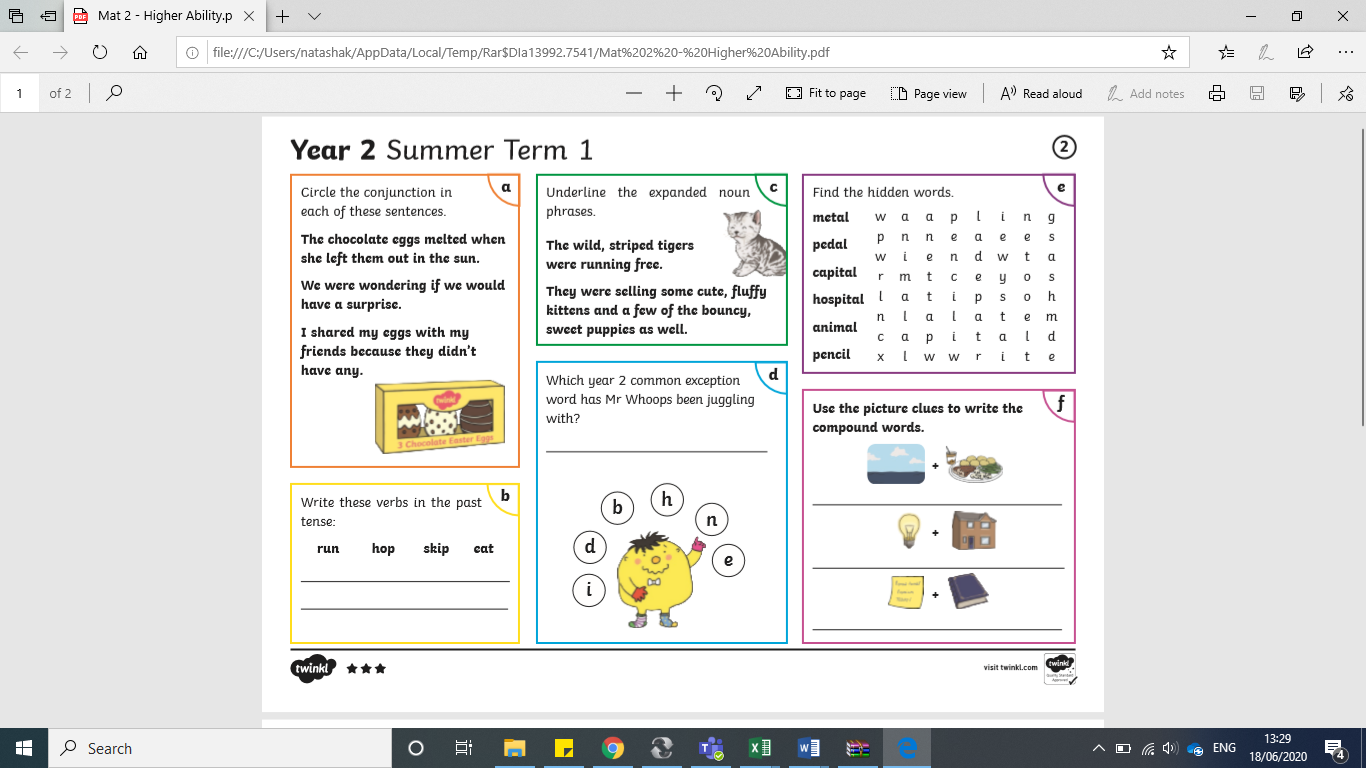 SPAG- Silver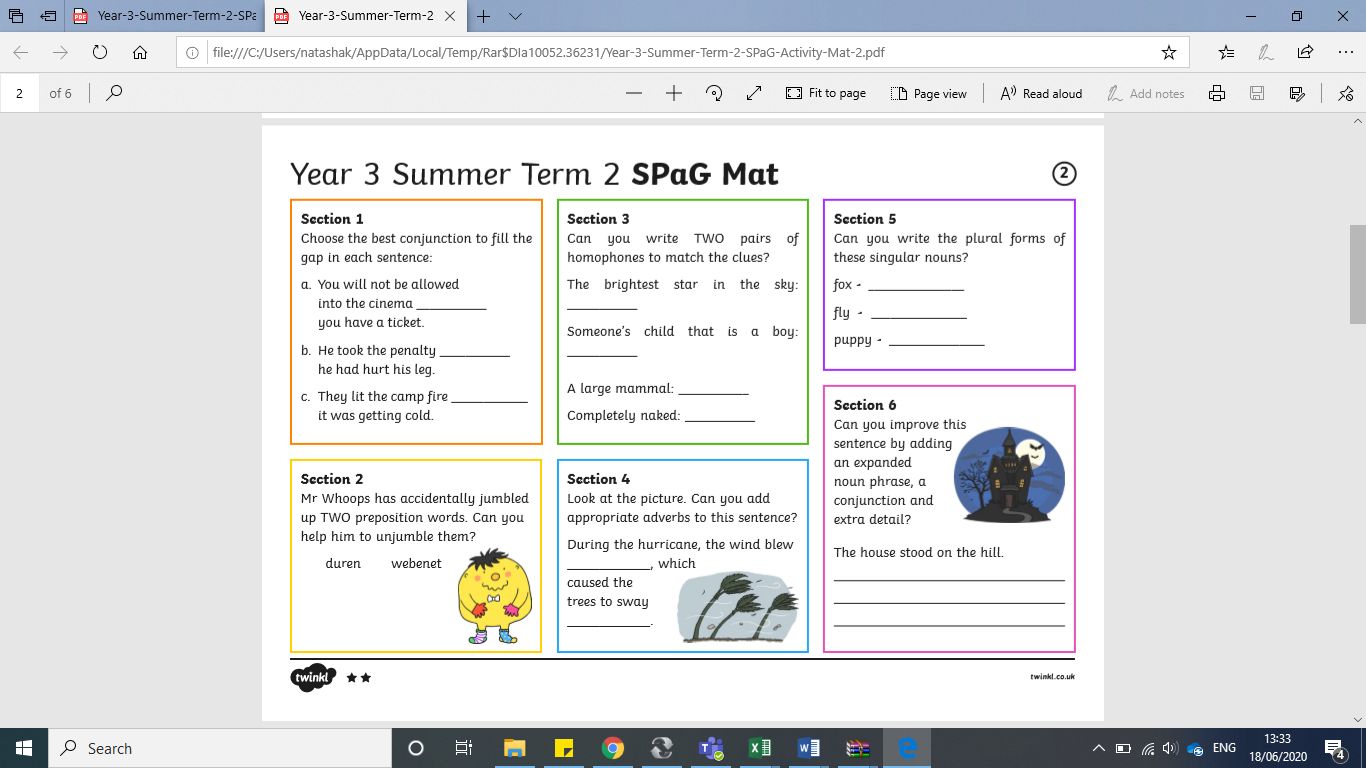 SPAG- Gold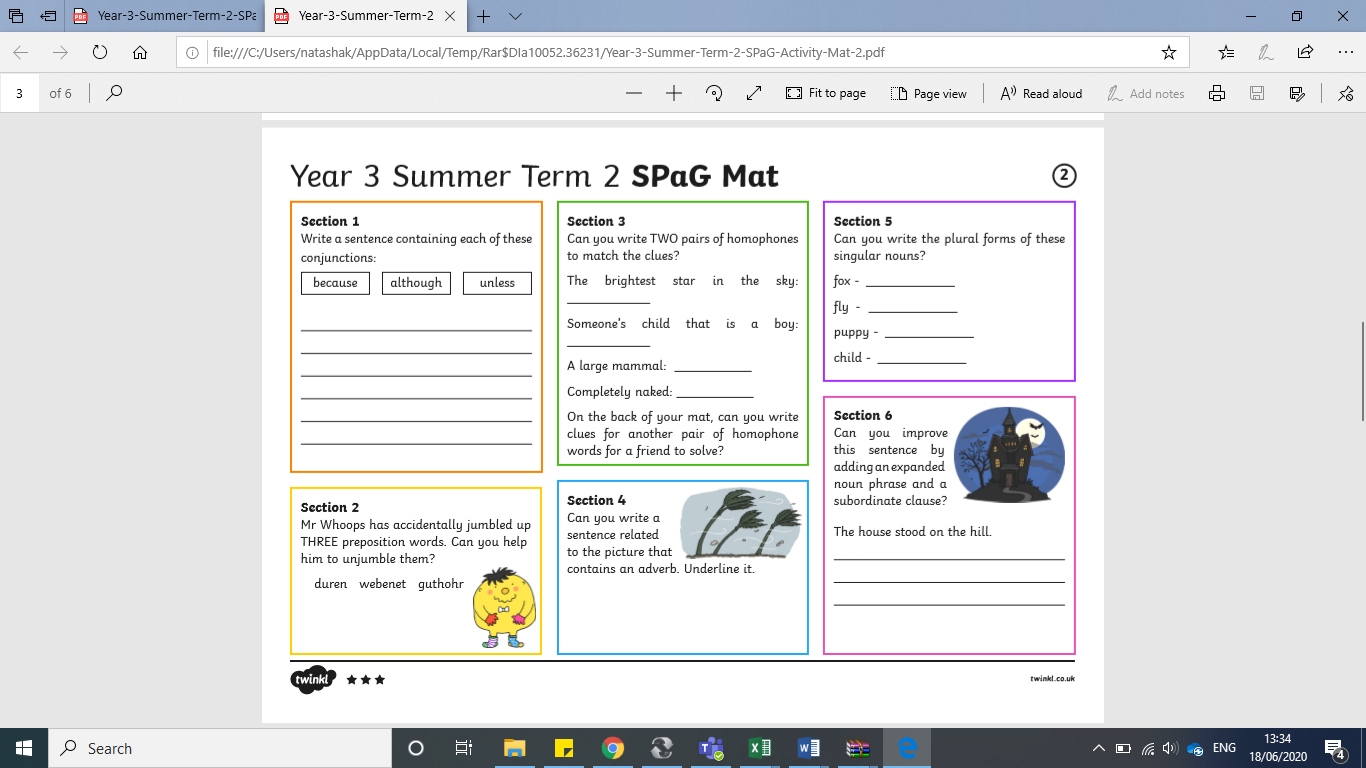 English- BronzePlease watch the video on Education City and complete this activity sheet. 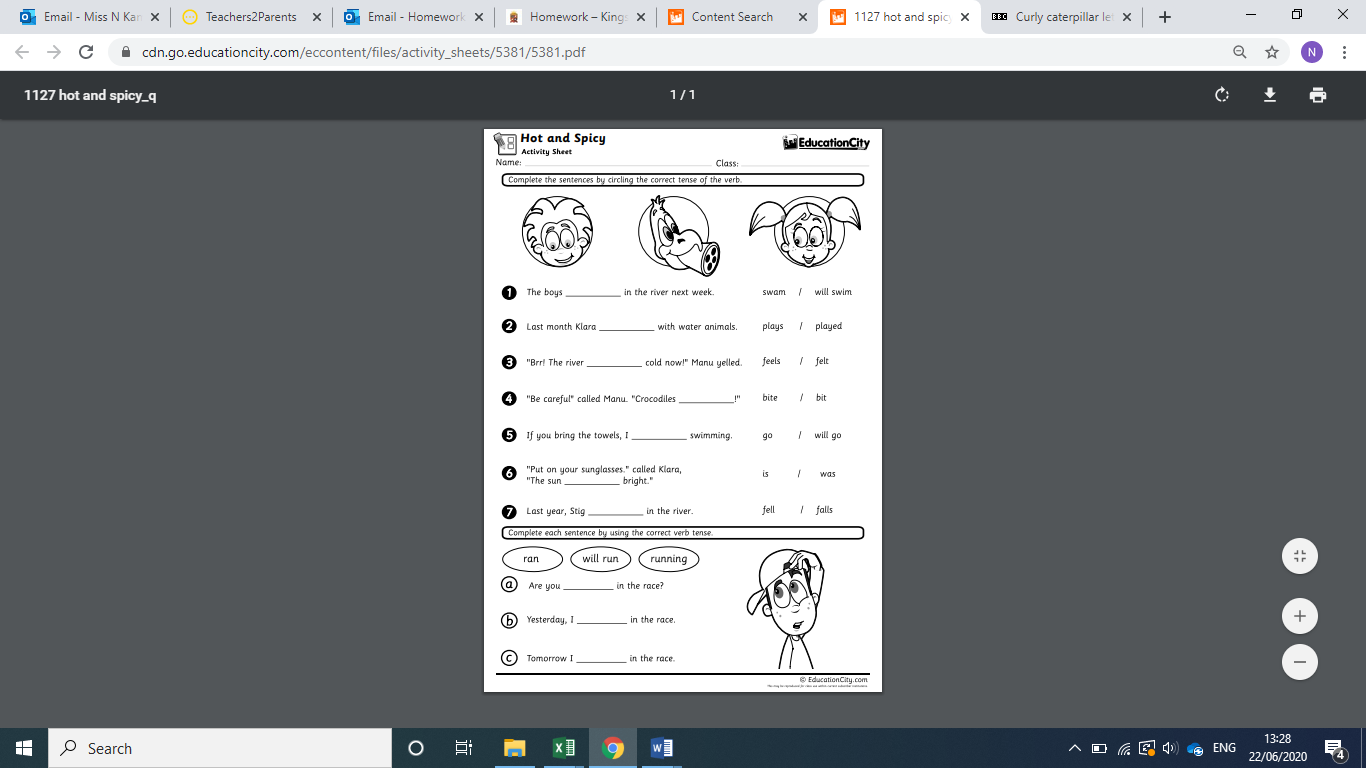 English- Silver/GoldPlease watch the video about the three tenses. Then complete the following activities.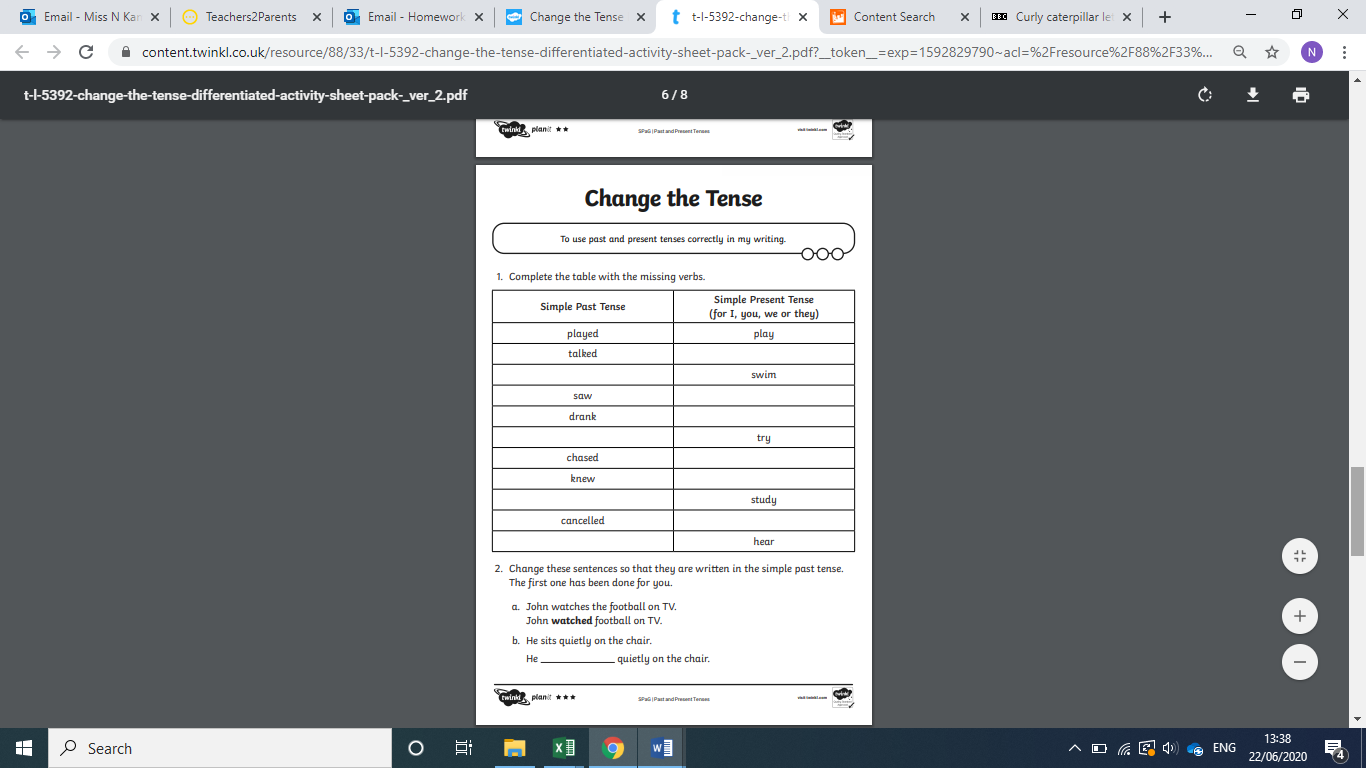 English- Silver/Gold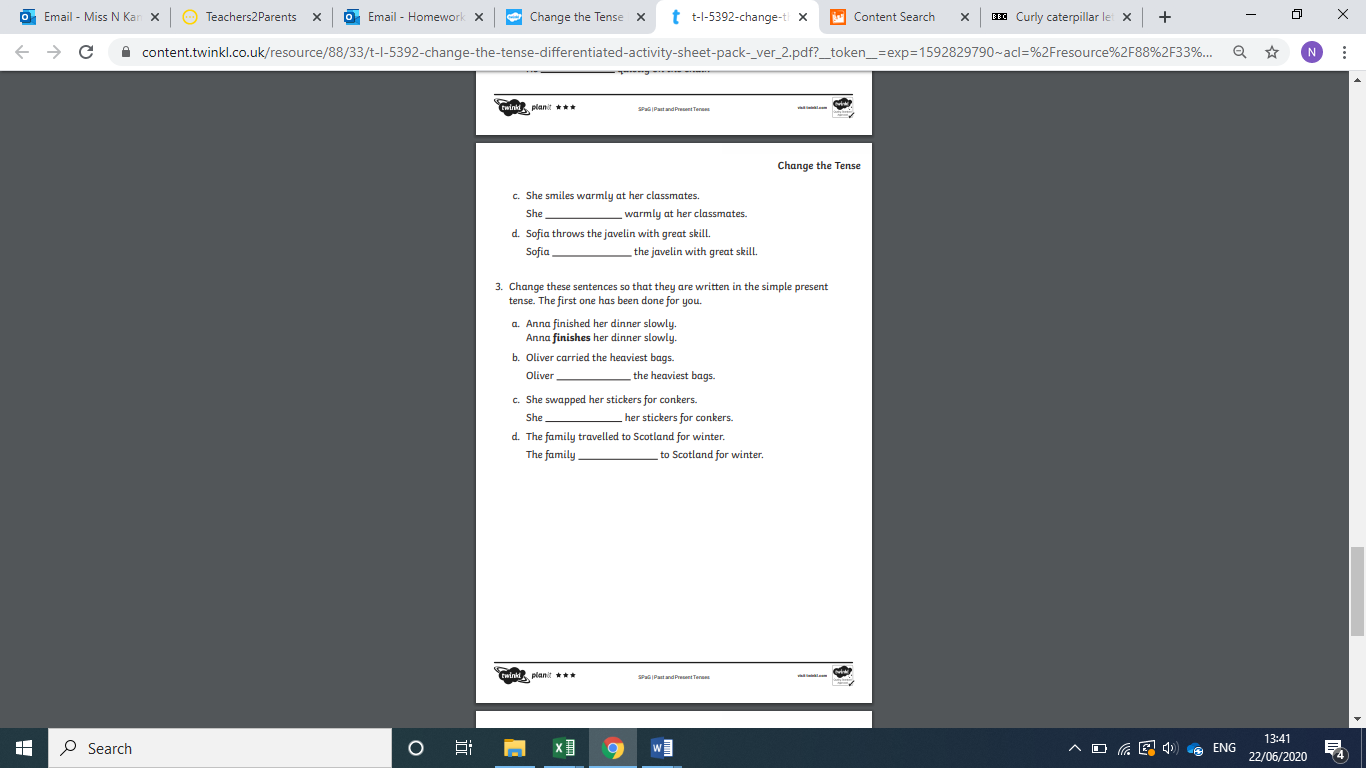 Challenge- Write 2 of your own sentences in the past tense.Write 2 of your sentences in the present tense. Maths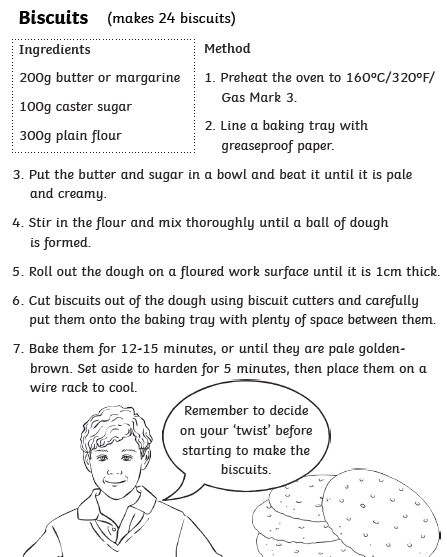 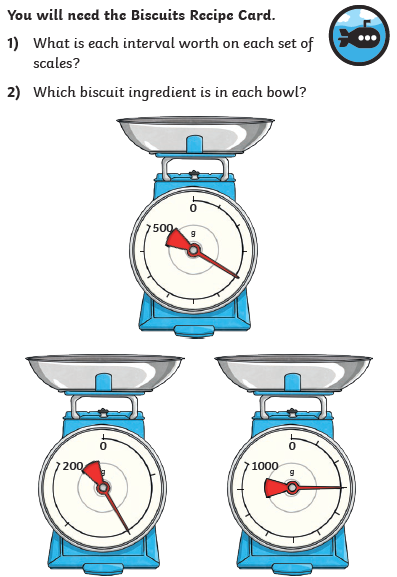 Year group:  3              Date: 30th JuneYear group:  3              Date: 30th JuneYear group:  3              Date: 30th JuneYear group:  3              Date: 30th JuneBronzeSilverGoldEnglishTenses- Today we would like you to watch this video- https://www.youtube.com/watch?v=DPOm4Z-HpGY&safe=active It explains the different tenses: past, present and future. Then complete the activity sheet below. Past, present and future tense- Please watch this video https://www.youtube.com/watch?v=DPOm4Z-HpGY&safe=activeIt explains the 3 tenses: past, present and future. Then complete the activities below. Past, present and future tense- Please watch this video https://www.youtube.com/watch?v=DPOm4Z-HpGY&safe=activeIt explains the 3 tenses: past, present and future. Then complete the activities below. MathsFollow the recipe by measuring to make some biscuits.Then answer the questions on the questions card about the scales.Follow the recipe by measuring to make some biscuits.Then answer the questions on the questions card about the scales.Follow the recipe by measuring to make some biscuits.Then answer the questions on the questions card about the scales.Reading/SpellingPlease follow the link below to access online reading books. Please see the list of books for your child’s reading band in their red book. https://www.oxfordowl.co.uk/ Please read at least 2 pages of a book and record it in the red school links book. Can you write the common exception word 3 times? Please see the tables on the next pages. These are the words for this week. You could even test yourself on Friday. (new words will be given next Monday) Please try the SPAG activities attached.  Please follow the link below to access online reading books. Please see the list of books for your child’s reading band in their red book. https://www.oxfordowl.co.uk/ Please read at least 2 pages of a book and record it in the red school links book. Can you write the common exception word 3 times? Please see the tables on the next pages. These are the words for this week. You could even test yourself on Friday. (new words will be given next Monday) Please try the SPAG activities attached.  Please follow the link below to access online reading books. Please see the list of books for your child’s reading band in their red book. https://www.oxfordowl.co.uk/ Please read at least 2 pages of a book and record it in the red school links book. Can you write the common exception word 3 times? Please see the tables on the next pages. These are the words for this week. You could even test yourself on Friday. (new words will be given next Monday) Please try the SPAG activities attached.  SpellingWriteWriteWriteclimbmostonlybothprettySpellingWriteWriteWriteguideheardheartheighthistoryincreaseknowledge